                                                                               Kerze unter Wasser                                                         __________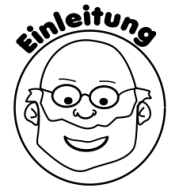                   Eines Tages spielen die Freunde Tim und Max nach der Schule am Computer. Sie waren beide so vertieft   sehr vertieft in das Spielen, dass sie die Zeit vergaßen. Nach einer Weile schien die Sonne so in 
                das Zimmer, dass sie auf einen Spiegel fiel und Max blendete. Er sagte zu Tim, dass er kurz eine
                Pause benötigt, um die Rollladen runter zu machen, damit er nicht mehr durch die Reflexion am 
                Spiegel geblendet wird. 
                Da fiel Tim eine Geschichte ein.
                Tim sagte zu Max: “Wir haben heute im Physikunterricht eine Kerze unter Wasser zum Brennen 
                gebracht. Jedenfalls sah es so aus.“
                Max fragte daraufhin ganz erstaunt, wie sie das denn geschafft haben.
                Tim verriet ihm die Antwort nicht. Max solle es selber herausfinden. Er benötigt dafür nur eine 
                Kerze, ein Glas mit Wasser und ein Geodreieck. 
                  
                  

	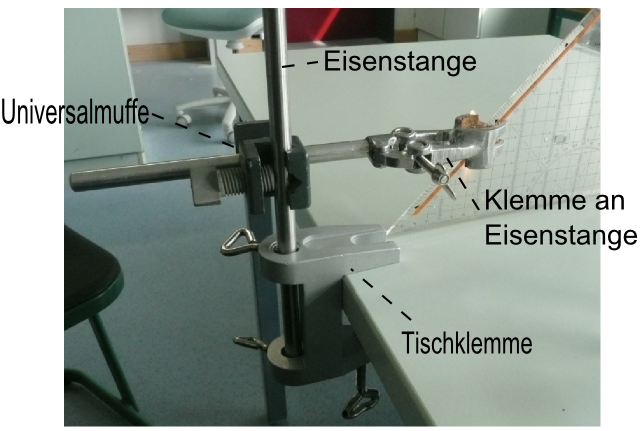 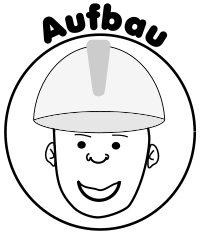 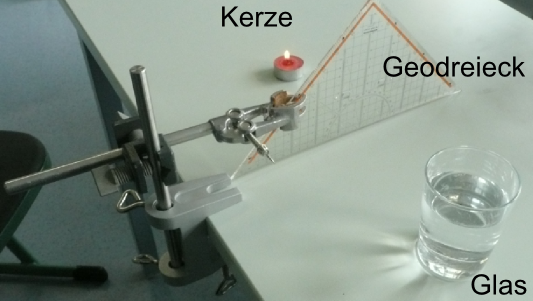 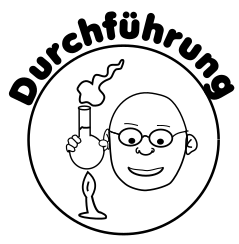 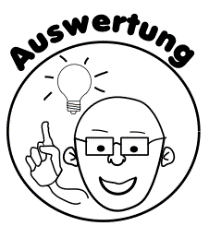 